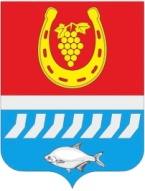 АДМИНИСТРАЦИЯ ЦИМЛЯНСКОГО РАЙОНАПОСТАНОВЛЕНИЕ___.01.2020                                           № ____                                      г. Цимлянск О порядке предоставления социальныхвыплат на строительство (приобретение)жилья гражданам, проживающимна сельских территориях     В целях реализации направления (подпрограммы) «Создание условий для обеспечения доступным и комфортным жильём сельского населения» государственной программы Российской Федерации «Комплексное развитие сельских территорий», утвержденной постановлением Правительства Российской Федерации от 31.05.2019 № 696 «Об утверждении государственной программы Российской Федерации «Комплексное развитие сельских территорий» и о внесении изменений в некоторые акты Правительства Российской Федерации»,  подпрограммы «Создание условий для обеспечения доступным и комфортным жильём сельского населения и развитие рынка труда (кадрового потенциала) на сельских территориях» государственной программы Ростовской области «Комплексное развитие сельских территорий», утвержденной постановлением Правительства Ростовской области от 24.10.2019 № 748 «Об утверждении государственной программы Ростовской области «Комплексное развитие сельских территорий», подпрограммы «Создание условий для обеспечения доступным и комфортным подпрограммы «Создание условий для обеспечения доступным и комфортным жильем сельского населения», постановления Правительства Ростовской области от 23.12.2019 №  970 «О порядке предоставления социальных выплат на строительство (приобретение) жилья гражданам, проживающим на сельских территориях», муниципальной программы Цимлянского района «Комплексное развитие сельских территорий», утвержденной постановлением Администрации Цимлянского района от 12.12.2019 № 993  “Об утверждении муниципальной программы Цимлянского района «Комплексное развитие сельских территорий» Администрация Цимлянского районаПОСТАНОВЛЯЕТ:      1. Утвердить порядок предоставления социальных выплат на строительство (приобретение) жилья гражданам, проживающим на сельской территории  согласно приложению № 1.       2. Утвердить состав комиссии по предоставлению социальных выплат на строительство (приобретение) жилья гражданам, проживающим на сельских территориях  согласно приложению № 2.     3. Постановление вступает  в силу со дня его официального опубликования.    4. Контроль за выполнением постановления возложить на исполняющего обязанности заместителя главы Администрации Цимлянского района по сельскому хозяйству, ГО и ЧС – начальника отдела сельского хозяйства Куфаева Л.Г.Глава Администрации Цимлянского района                                                                        В.В. Светличный Постановление вносит отдел сельского хозяйства Администрации Цимлянского района                                                                                                        Приложение №1                                                                                                                                                                                                                               к постановлению                                                                                                         Администрации                                                                                                                      Цимлянского района                                                                                                               от  ___.___.2020 № ___Порядокпредоставления социальных выплатна строительство (приобретение) жилья гражданам,проживающим на сельских территориях1. Общие положения1.1. Настоящий Порядок устанавливает условия предоставления социальных выплат на строительство (приобретение) жилья, в том числе путем участия 
в долевом строительстве, гражданам Российской Федерации (далее – граждане), проживающим и работающим на сельских территориях Цимлянского района, либо изъявившим желание переехать на постоянное место жительства на сельские территории Цимлянского района (далее – сельские территории) и работать там (далее – социальные выплаты).         Предоставление социальных выплат осуществляется в целях реализации направления (подпрограммы) «Создание условий для обеспечения доступным и комфортным жильём сельского населения» государственной программы Российской Федерации «Комплексное развитие сельских территорий», утвержденной постановлением Правительства Российской Федерации от 31.05.2019 № 696 «Об утверждении государственной программы Российской Федерации «Комплексное развитие сельских территорий» и о внесении изменений в некоторые акты Правительства Российской Федерации»,  подпрограммы «Создание условий для обеспечения доступным и комфортным жильём сельского населения и развитие рынка труда (кадрового потенциала) на сельских территориях» государственной программы Ростовской области «Комплексное развитие сельских территорий», утвержденной постановлением Правительства Ростовской области от 24.10.2019 № 748 «Об утверждении государственной программы Ростовской области «Комплексное развитие сельских территорий», постановления Правительства Ростовской области от 23.12.2019 № 970  «О порядке предоставления социальных выплат на строительство (приобретение) жилья гражданам, проживающим на сельских территориях»,  подпрограммы «Создание условий для обеспечения доступным и комфортным подпрограммы «Создание условий для обеспечения доступным и комфортным жильем сельского населения», муниципальной программы Цимлянского района «Комплексное развитие сельских территорий», утвержденной постановлением Администрации Цимлянского района от 12.12.2019 № 993  “Об утверждении муниципальной программы Цимлянского района «Комплексное развитие сельских территорий» Администрация Цимлянского района        Под сельскими территориями в настоящем Порядке понимаются сельские поселения или сельские поселения и межселенные территории, объединенные общей территорией в границах муниципального района, сельские населенные пункты, рабочие поселки, входящие в состав городских округов Ростовской области (за исключением городского округа, на территории которого находится 
г. Ростов-на-Дону). Перечень таких сельских населенных пунктов и рабочих поселков на территории Ростовской области определяется в соответствии 
с Областным законом от 25.07.2005 № 340-ЗС «Об административно-территориальном устройстве Ростовской области».       1.2. Социальные выплаты гражданам предоставляются за счет средств федерального бюджета, областного и местного бюджетов.Социальные выплаты из областного бюджета предоставляются на условиях участия в софинансировании данных расходов федерального бюджета и местных бюджетов, а также собственных и (или) заемных средств граждан, при этом доля средств федерального и областного бюджетов составляет 68,0 процента от расчетной стоимости строительства (приобретения) жилья; доля средств местного бюджета – 2,0 процента от расчетной стоимости строительства (приобретения) жилья.В случае отсутствия в софинансировании данных расходов средств федерального бюджета доля средств областного бюджета составляет 68,0 процента от расчетной стоимости строительства (приобретения) жилья; доля средств местного бюджета – 2,0 процента от расчетной стоимости строительства (приобретения) жилья.Финансовое обеспечение оставшейся части расчетной стоимости строительства (приобретения) жилья осуществляется за счет собственных и (или) заемных средств граждан, средств (части средств) материнского (семейного) капитала.1.3. Социальные выплаты не предоставляются гражданам, а также членам их семей, ранее реализовавшим право на улучшение жилищных условий на сельских территориях с использованием средств социальных выплат или иной формы государственной поддержки за счет средств федерального бюджета, областного и (или) местного бюджетов, предоставленных на улучшение жилищных условий.1.4. Социальные выплаты на улучшение жилищных условий на сельских территориях не предоставляются гражданам, перед которыми государство имеет обязательства по обеспечению жильем в соответствии с законодательством Российской Федерации.2. Порядок предоставления социальных выплат2.1. Под гражданином понимается физическое лицо, являющееся гражданином Российской Федерации. К членам семьи гражданина в целях настоящего Порядка относятся постоянно проживающие (зарегистрированные по месту жительства) совместно с ним его супруга (супруг), а также дети, в том числе усыновленные, и родители. Другие родственники и нетрудоспособные иждивенцы признаются членами семьи гражданина, если они вселены им в жилое помещение по месту его жительства. В исключительных случаях иные лица могут быть признаны членами семьи этого гражданина в судебном порядке.Под агропромышленным комплексом понимается деятельность сельскохозяйственных товаропроизводителей, признанных таковыми в соответствии со статьей 3 Федерального закона «О развитии сельского хозяйства», за исключением граждан, ведущих личное подсобное хозяйство, а также деятельность организаций и индивидуальных предпринимателей, осуществляющих первичную и (или) последующую (промышленную) переработку сельскохозяйственной продукции и ее реализацию в соответствии с перечнем, утвержденным Правительством Российской Федерации в соответствии с частью 1 статьи 3 указанного Федерального закона, при условии, что доля дохода от реализации этой продукции в доходе указанных организаций и индивидуальных предпринимателей составляет не менее 70 процентов за календарный год.Под социальной сферой понимаются организации независимо от их организационно-правовой формы, а также индивидуальные предприниматели, выполняющие работы или оказывающие услуги на сельских территориях в области здравоохранения, образования, социального обслуживания, культуры, физической культуры и спорта.2.2. Право на получение социальной выплаты имеет:2.2.1. Гражданин, постоянно проживающий на сельских территориях (подтверждается регистрацией по месту жительства в установленном порядке), и при этом:осуществляющий деятельность по трудовому договору или индивидуальную предпринимательскую деятельность в сфере агропромышленного комплекса или социальной сфере, или в организациях, осуществляющих ветеринарную деятельность для сельскохозяйственных животных (основное место работы), на сельских территориях (непрерывно в организациях одной сферы деятельности в течение не менее одного года на дату подачи заявления на получение социальной выплаты;имеющий собственные и (или) заемные средства в размере не менее 30 процентов расчетной стоимости строительства (приобретения) жилья, определяемой в соответствии с пунктом 2.14 настоящего раздела, а также средства, необходимые для строительства (приобретения) жилья в случае, предусмотренном пунктом 2.18 настоящего раздела. В качестве собственных средств гражданином могут быть использованы средства (часть средств) материнского (семейного) капитала в порядке, установленном Правилами направления средств (части средств) материнского (семейного) капитала на улучшение жилищных условий, утвержденными постановлением Правительства Российской Федерации от 12.12.2007 № 862 «О Правилах направления средств (части средств) материнского (семейного) капитала на улучшение жилищных условий»;признанный нуждающимся в улучшении жилищных условий. Признание граждан нуждающимися в улучшении жилищных условий осуществляется органами местного самоуправления по месту их постоянного жительства (регистрация по месту жительства) на основании статьи 51Жилищного кодекса Российской Федерации. Граждане, намеренно ухудшившие жилищные условия, могут быть признаны нуждающимися в улучшении жилищных условий не ранее чем через 5 лет со дня совершения указанных намеренных действий.2.2.2. Гражданин, изъявивший желание постоянно проживать на сельских территориях, и при этом:осуществляющий деятельность по трудовому договору или индивидуальную предпринимательскую деятельность в сфере агропромышленного комплекса, или социальной сфере, или в организациях, осуществляющих ветеринарную деятельность для сельскохозяйственных животных (основное место работы) на сельских территориях;переехавший на сельские территории в границах Цимлянского района, в которых гражданин работает или осуществляет индивидуальную предпринимательскую деятельность в сфере агропромышленного комплекса, или социальной сфере, или в организациях, осуществляющих ветеринарную деятельность для сельскохозяйственных животных (основное место работы), из другого муниципального района или городского округа (за исключением города Цимлянска);имеющий собственные и (или) заемные средства в размере не менее 30 процентов расчетной стоимости строительства (приобретения) жилья, определяемой в соответствии с пунктом 2.14 настоящего раздела, а также средства, необходимые для строительства (приобретения) жилья в случае, предусмотренном пунктом 2.18 настоящего раздела. В качестве собственных средств гражданином могут быть использованы средства (часть средств) материнского (семейного) капитала в порядке, установленном Правилами направления средств (части средств) материнского (семейного) капитала на улучшение жилищных условий, утвержденными постановлением Правительства Российской Федерации от 12.12.2007 № 862 «О Правилах направления средств (части средств) материнского (семейного) капитала на улучшение жилищных условий»;проживающий на сельских территориях в границах Цимлянского района, в который гражданин изъявил желание переехать на постоянное место жительства, на условиях найма, аренды, безвозмездного пользования либо на иных основаниях, предусмотренных законодательством Российской Федерации;зарегистрированный по месту пребывания в соответствии с законодательством Российской Федерации на сельских территориях в границах Цимлянского района, в который гражданин изъявил желание переехать на постоянное место жительства;не имеющий в собственности жилого помещения (жилого дома) на сельских территориях в границах муниципального района (городского округа), в который гражданин изъявил желание переехать на постоянное место жительства.2.3. Условием использования гражданином социальной выплаты является осуществление гражданином не менее 5 лет со дня получения социальной выплаты трудовой или предпринимательской деятельности на сельской территории, в которой было построено (приобретено) жилье за счет средств социальной выплаты (далее – условие).2.4. В случае несоблюдения гражданином условия, Администрация Цимлянского района (далее – Администрация) вправе требовать в судебном порядке от гражданина возврата средств в размере предоставленной социальной выплаты.2.5. В целях осуществления контроля за соблюдением условия Администрация ежегодно, в срок до 20-го числа месяца, следующего за отчетным, представляет в минсельхозпрод области информацию о выполнении гражданами условия использования социальных выплат.2.6. Предоставление гражданам социальных выплат осуществляется в следующей очередности:2.6.1. Граждане, работающие по трудовым договорам или осуществляющие индивидуальную предпринимательскую деятельность в сфере агропромышленного комплекса на сельских территориях, а также работающие в организациях, осуществляющих ветеринарную деятельность для сельскохозяйственных животных, изъявившие желание улучшить жилищные условия путем строительства жилого дома или участия в долевом строительстве жилых домов (квартир).2.6.2. Граждане, работающие по трудовым договорам или осуществляющие индивидуальную предпринимательскую деятельность в социальной сфере на сельских территориях, изъявившие желание улучшить жилищные условия путем строительства жилого дома или участия в долевом строительстве жилых домов (квартир).2.6.3. Граждане, работающие по трудовым договорам или осуществляющие индивидуальную предпринимательскую деятельность в сфере агропромышленного комплекса на сельских территориях, а также работающие в организациях, осуществляющих ветеринарную деятельность для сельскохозяйственных животных, изъявившие желание улучшить жилищные условия путем приобретения жилых помещений.2.6.4. Граждане, работающие по трудовым договорам или осуществляющие индивидуальную предпринимательскую деятельность в социальной сфере на сельских территориях, изъявившие желание улучшить жилищные условия путем приобретения жилых помещений.2.7. В каждой из указанных в пункте 2.6 настоящего раздела групп граждан очередность определяется в хронологическом порядке по дате подачи заявления в соответствии с пунктом 2.19 настоящего раздела с учетом первоочередного предоставления социальных выплат:2.7.1. Гражданам, имеющим трех и более детей.2.7.2. Гражданам, ранее включенным в списки граждан, изъявивших желание улучшить жилищные условия с использованием социальных выплат в рамках ведомственной целевой программы «Устойчивое развитие сельских территорий» Государственной программы развития сельского хозяйства и регулирования рынков сельскохозяйственной продукции, сырья и продовольствия, утвержденной постановлением Правительства Российской Федерации от 14.07.2012 № 717 «О Государственной программе развития сельского хозяйства и регулирования рынков сельскохозяйственной продукции, сырья и продовольствия», и не реализовавшим свое право на получение социальной выплаты.2.7.3. Гражданам, начавшим строительство жилых домов (квартир), в том числе путем участия в долевом строительстве, за счет собственных (заемных) средств в размере, указанном в пункте 2.2 настоящего раздела.2.8. Гражданин, которому предоставляется социальная выплата (далее – получатель социальной выплаты), может ее использовать:на строительство жилого дома (создание объекта индивидуального жилищного строительства), реконструкцию путем пристраивания жилого помещения к имеющемуся жилому дому (социальная выплата на реконструкцию может быть использована гражданином, указанным в подпункте 2.2.1 пункта 2.2 настоящего раздела) на сельских территориях, в том числе на завершение ранее начатого строительства жилого дома;на участие в долевом строительстве жилых домов (квартир) на сельских территориях;на приобретение жилого помещения (жилого дома) на сельских территориях. Социальная выплата не может быть использована на приобретение жилого помещения у близких родственников (супруга (супруги), дедушки (бабушки), внуков, родителей (в том числе усыновителей), детей (в том числе усыновленных), полнородных и неполнородных братьев и сестер), а также на приобретение жилого помещения (жилого дома), в котором гражданин постоянно проживает (зарегистрирован по месту пребывания (месту жительства).2.9. Жилое помещение (жилой дом), на строительство (приобретение) которого предоставляется социальная выплата, должно быть:2.9.1. Пригодным для постоянного проживания.2.9.2. Обеспечено централизованными или автономными инженерными системами (электроосвещение, водоснабжение, водоотведение, отопление, а в газифицированных районах также и газоснабжение).2.9.3. Не меньше размера, равного учетной норме площади жилого помещения в расчете на 1 члена семьи, установленной органом местного самоуправления.2.10. Соответствие жилого помещения требованиям, указанным в пункте 2.9 настоящего раздела, устанавливается комиссией, созданной Администрацией, на основании постановления Правительства Российской Федерации от 28.01.2006 № 47 «Об утверждении Положения о признании помещения жилым помещением, жилого помещения непригодным для проживания, многоквартирного дома аварийным и подлежащим сносу или реконструкции, садового дома жилым домом и жилого дома садовым домом».2.11. В случае привлечения гражданином для строительства (приобретения) жилья в качестве источника софинансирования жилищного кредита, в том числе ипотечного, полученного в кредитной организации, и (или) займа, привлеченного у юридического лица, социальная выплата может быть направлена на уплату первоначального взноса, на погашение основного долга и уплату процентов по кредиту (займу) при условии признания гражданина на дату заключения соответствующего кредитного договора (договора займа) имеющим право на получение социальной выплаты в соответствии с пунктом 2.2 настоящего раздела и включения его в список граждан, изъявивших желание улучшить жилищные условия с использованием социальных выплат, формируемый Администрацией.Использование социальной выплаты на уплату иных процентов, штрафов, комиссий и пеней за просрочку исполнения обязательств по указанным кредитам (займам) не допускается.В случае использования социальной выплаты на погашение основной суммы долга и уплату процентов по кредиту (займу) на строительство (приобретение) жилья размер социальной выплаты ограничивается суммой остатка основного долга и остатка задолженности по выплате процентов за пользование кредитом (займом).Предоставление социальной выплаты на погашение основного долга и уплату процентов по кредиту (займу) на строительство (приобретение) жилья осуществляется на основании справки кредитной организации (заимодавца), предоставившей гражданину кредит (заем), об остатке суммы основного долга и остатке задолженности по выплате процентов за пользование кредитом (займом).2.12. Социальная выплата не может быть направлена на уплату первоначального взноса, на погашение основного долга и уплату процентов по жилищным (ипотечным) кредитам (займам), по которым в рамках государственной программы Российской Федерации «Комплексное развитие сельских территорий» предоставляется субсидия из федерального бюджета российским кредитным организациям и акционерному обществу «ДОМ.РФ» на возмещение недополученных доходов кредитных организаций, акционерного общества «ДОМ.РФ».2.13. Право граждан на получение социальной выплаты удостоверяется свидетельством о предоставлении социальной выплаты на строительство (приобретение) жилья гражданам, проживающим на сельских территориях, не являющимся ценной бумагой, по форме согласно приложению № 1 к настоящему Порядку (далее – свидетельство). Минсельхозпрод области осуществляет оформление свидетельств на получение социальной выплаты из федерального и областного бюджетов. Выдача свидетельств, оформленных минсельхозпродом области, осуществляется Администрацией в случае, если их вручение получателям социальных выплат оговорено  пунктом 2.46 настоящего Порядка.Администрация осуществляет оформление и выдачу свидетельств на получение социальной выплаты из средств местного бюджета.Срок действия свидетельства составляет 1 год с даты выдачи, указанной в свидетельстве.В случае частичного предоставления получателю социальной выплаты срок действия свидетельства составляет 1 год с даты выдачи последнего свидетельства.2.14. Расчетная стоимость строительства (приобретения) жилья, используемая для расчета размера социальной выплаты, определяется исходя из размера общей площади жилого помещения, установленного для семей разной численности (33 кв. метра – для одиноких граждан, 42 кв. метра –на семью из 2 человек и по 18 кв. метров на каждого члена семьи при численности семьи, составляющей 3 и более человек), и стоимости 1 кв. метра общей площади жилья на сельских территориях в границах Ростовской области, утвержденной минсельхозпродом областина очередной финансовый год, исходя из фактической стоимости строительства (приобретения) жилья в рамках мероприятий, указанных в пункте 2 Правил предоставления и распределения субсидий из федерального бюджета бюджетам субъектов Российской Федерации на улучшение жилищных условий граждан, проживающих на сельских территориях, предусмотренных приложением № 3 к государственной программе Российской Федерации «Комплексное развитие сельских территорий», утвержденной постановлением Правительства Российской Федерации от 31.05.2019 № 696,  за предыдущий год с учетом прогнозного уровня инфляции, установленного в Ростовской области на очередной финансовый год, но не превышающей средней рыночной стоимости 1 кв. метра общей площади жилья по Ростовской области, определяемой Министерством строительства и жилищно-коммунального хозяйства Российской Федерации на I квартал очередного финансового года. На 2020 год стоимость 1 кв. метра общей площади жилья на сельских территориях в границах Ростовской области определяется исходя из фактической стоимости строительства (приобретения) жилья в рамках мероприятий по улучшению жилищных условий граждан, проживающих в сельской местности, в том числе молодых семей и молодых специалистов, подпрограммы «Устойчивое развитие сельских территорий», утвержденной постановлением Правительства Российской Федерации от 14.07.2012 № 717,  за предыдущий год с учетом прогнозного уровня инфляции, установленного в Ростовской области на очередной финансовый год.2.15. В случае, если фактическая стоимость 1 кв. метра общей площади построенного (приобретенного) жилья меньше стоимости 1 кв. метра общей площади жилья, определенной минсельхозпродом области, размер социальной выплаты подлежит пересчету исходя из фактической стоимости 1 кв. метра общей площади жилья. В случае, если общая площадь построенного (приобретенного) жилья меньше размера, установленного для семей разной численности, но больше учетной нормы площади жилого помещения, установленной органом местного самоуправления, размер социальной выплаты подлежит пересчету исходя из фактической площади жилья.Администрация  вправе истребовать в судебном порядке от получателя социальной выплаты средства в размере разницы, образованной при пересчете социальной выплаты в соответствии с фактической стоимостью 1 кв. метра и фактической общей площадью построенного (приобретенного) жилья, на основании предоставленной уточненной проектной документации, подтверждающей фактическую стоимость 1 кв. метра и фактическую общую площадь построенного (приобретенного) жилья.          2.16. В случае предоставления социальной выплаты на завершение ранее начатого строительства жилого дома размер социальной выплаты ограничивается остатком сметной стоимости строительства жилого дома.При этом стоимость жилого дома, строительство которого не завершено, учитывается в качестве собственных средств гражданина в софинансировании строительства жилого дома в соответствии с пунктом 2.2 настоящего раздела.Стоимость жилого дома, строительство которого не завершено, определяется Администрацией на основании акта выполненных объемов строительно-монтажных работ, составленного соответствующими специалистами Админитрации в процентном отношении к сметной стоимости строительства жилого дома по формуле:S = (Ссс x Dv) / 100, где S – стоимость жилого дома, строительство которого не завершено;Ссс – сметная стоимость строительства жилого дома;Dv – доля выполненного объема строительно-монтажных работ от общей сметной стоимости жилого дома.2.17. Определение размера социальной выплаты производится Администрацией в отношении гражданина и всех членов его семьи, указанных в заявлении, оформленном в соответствии с пунктами 2.19, 2.20 настоящего раздела.2.18. Получатель социальной выплаты вправе осуществить строительство (приобретение) жилья сверх установленного пунктом 2.14 настоящего раздела размера общей площади жилого помещения при условии оплаты им за счет собственных и (или) заемных средств стоимости строительства (приобретения) части жилья, превышающей указанный размер.2.19. Гражданин подает в Администрацию заявление о включении в состав участников мероприятий по улучшению жилищных условий граждан, проживающих на сельских территориях,  по форме согласно приложению № 2 к настоящему Порядку (далее – заявитель, заявление). В заявлении указываются сведения о гражданине и всех членах его семьи, претендующих на получение социальной выплаты. Заявление подается с приложением:2.19.1. Копий документов, удостоверяющих личность заявителя и членов его семьи.2.19.2. Копий документов, подтверждающих родственные отношения между лицами, указанными в заявлении в качестве членов семьи.2.19.3. Копий документов, подтверждающих регистрацию по месту жительства (по месту пребывания) гражданина и членов его семьи.2.19.4. Копий документов, подтверждающих наличие у заявителя и (или) членов его семьи собственных и (или) заемных средств в размере, установленном пунктом 2.2 настоящего раздела, а также при необходимости право заявителя (лица, состоящего в зарегистрированном собственными силами получателя социальной выплаты – копии документа, удостоверяющего право собственности на земельный участок, или копии договора аренды на земельный участок, копии разрешения на строительство жилого дома или копии уведомления о соответствии указанных в уведомлении о планируемом строительстве параметров объекта индивидуального жилищного строительства установленным параметрам и допустимости размещения объекта индивидуального жилищного строительства на земельном участке, проектной документации и сводного сметного расчета, акта выполненных объемов строительно-монтажных работ (при завершении ранее начатого строительства), составленного органом местного самоуправления в процентном отношении к сметной стоимости строительства жилого дома.2.19.5. Документа, подтверждающего признание гражданина нуждающимся в улучшении жилищных условий (для лиц, постоянно проживающих на сельских территориях), или копии документов, подтверждающих соответствие условиям, установленным подпунктом 2.2.2 пункта 2.2 настоящего раздела (для лиц, изъявивших желание постоянно проживать в сельской местности, за исключением условия о переезде на сельские территории).2.19.6. Копии трудовой книжки (для работающих по трудовым договорам) или копий документов, содержащих сведения о государственной регистрации физического лица в качестве индивидуального предпринимателя.2.19.7. При строительстве жилого дома построенного (приобретенного) жилья меньше стоимости 1 кв. метра общей площади жилья, определенной минсельхозпродом области, размер социальной выплаты подлежит пересчету исходя из фактической стоимости 1 кв. метра общей площади жилья.        2.19.8. При строительстве жилого дома исполнителем (подрядчиком), указанным в договоре подряда на строительство жилого дома для получателя социальной выплаты – копии договора подряда, копии документа, удостоверяющего право собственности на земельный участок, или копии договора аренды на земельный участок, копии разрешения на строительство жилого дома или копии уведомления о соответствии указанных в уведомлении о планируемом строительстве параметров объекта индивидуального жилищного строительства установленным параметрам и допустимости размещения объекта индивидуального жилищного строительства на земельном участке, проектной документации и сводного сметного расчета, акта выполненных подрядчиком и оплаченных гражданином объемов строительно-монтажных работ (при завершении ранее начатого строительства жилого помещения), составленного органом местного самоуправления в процентном отношении к сметной стоимости строительства жилого дома.2.19.9. При участии в долевом строительстве жилых домов – договора о долевом участии в строительстве, документального подтверждения оплаты части стоимости жилого помещения за счет собственных средств.2.19.10. При приобретении готового жилья – копию предварительного договора купли-продажи или копию договора уступки права требования на жилое помещение.2.20. Копии документов, указанных в пункте 2.19 настоящего раздела, представляются вместе с оригиналами для удостоверения их идентичности (о чем производится отметка лицом, осуществляющим прием документов) либо заверяются в установленном законодательством Российской Федерации порядке.2.21. Администрация осуществляет регистрацию заявления в книге регистрации и учета заявлений в день поступления заявления.Книга регистрации и учета заявлений ведется как документ строгой отчетности и должна быть пронумерована, прошита, заверена подписью главы муниципального образования и скреплена печатью. В ней не допускаются подчистки, поправки; изменения, вносимые на основании документов, заверяются подписью должностного лица, уполномоченного Администрацией на осуществление регистрации заявлений граждан.2.22. Администрация  в течение 14 календарных дней с даты регистрации заявления гражданина в книге регистрации и учета проверяет правильность оформления документов, представленных заявителем, указанных в пункте 20 настоящего Порядка, и достоверность содержащихся в них сведений (в том числе с использованием системы межведомственного информационного взаимодействия в электронном виде в соответствии с Федеральным законом от 27.07.2010 № 210-ФЗ «Об организации предоставления государственных и муниципальных услуг»).2.23. Ответственность за достоверность сведений, содержащихся в представленных гражданами документах, являющихся основанием для формирования списков граждан, изъявивших желание улучшить жилищные условия с использованием социальных выплат, возлагается на указанных граждан.При выявлении недостоверной информации, содержащейся в представленных гражданином документах,  Администрация возвращает заявителю заявление и прилагаемые к нему документы с указанием причин возврата в течение 30 календарных дней с даты регистрации заявления.2.24. Администрация до 1 ноября года, предшествующего планируемому, на основании документов, представленных гражданами в соответствии с пунктом 2.19 настоящего раздела и порядком формирования очередности, предусмотренным пунктом 2.6 настоящего раздела, формирует список граждан, изъявивших желание улучшить жилищные условия с использованием социальных выплат, на очередной финансовый год и плановый период по форме согласно приложению № 3 к настоящему Порядку (далее – список граждан, изъявивших желание улучшить жилищные условия с использованием социальных выплат) и представляет в минсельхозпрод области:до 1 ноября года, предшествующего планируемому, на очередной финансовый год с приложением документов, представленных в соответствии с пунктами 2.19, 2.25 настоящего раздела, и сведений о привлечении средств местного бюджета на очередной финансовый год для этих целей;по запросу минсельхозпрода области.2.25. Администрация в течение 20 рабочих дней после получения от минсельхозпрода области уведомления об объемах бюджетных средств на очередной финансовый год уведомляет граждан, изъявивших желание улучшить жилищные условия с использованием социальных выплат, о необходимости обновления документов, указанных в пункте 2.19 настоящего раздела, по состоянию на дату не ранее даты получения уведомления.Гражданин, изъявивший желание улучшить жилищные условия с использованием социальных выплат в сроки, установленные Администрацией, представляет в Администрацию копии вышеуказанных документов вместе с оригиналами для удостоверения их идентичности (о чем делается отметка лицом, осуществляющим прием документов) либо их заверенные копии в установленном порядке.2.26. Администрация в сроки, установленные минсельхозпродом области, направляет в минсельхозпрод области документы, представленные гражданином в соответствии с пунктами 2.19, 2.25 настоящего раздела.2.27. Минсельхозпрод области производит проверку представленных  документов в течение 120 рабочих дней с даты представления Администрацией. В случае наличия оснований для возврата документов гражданину возвращает их в Администрацию с указанием причин возврата.2.28. Основаниями для возврата документов гражданину являются:несоответствие гражданина требованиям, указанным в пункте 2.2 настоящего раздела;непредставление или представление не в полном объеме документов, указанных в пункте 2.19 настоящего раздела;недостоверность сведений, содержащихся в представленных документах;ранее заявителем реализовано право на улучшение жилищных условий с использованием социальных выплат или иной государственной поддержки.2.29. Администрация в течение 14 рабочих дней с даты возврата документов минсельхозпродом области письменно уведомляет гражданина о возврате представленных им документов и причинах возврата. 2.30. Администрация на основании заявлений граждан, изъявивших желание улучшить жилищные условия с использованием социальных выплат, в пределах выделенных объемов бюджетных средств на текущий финансовый год:производит расчет потребности в социальных выплатах из местного бюджета и составляет список участников-претендентов;в случае, если размер субсидии недостаточен для предоставления социальной выплаты одному получателю социальной выплаты, в  список участников-претендентов включается гражданин, изъявивший желание улучшить жилищные условия с использованием социальных выплат (с его согласия) на условиях частичного предоставления социальной выплаты в размере, соответствующем этому размеру субсидии. При формировании следующего  списка участников-претендентов на соответствующий финансовый год указанный участник включается в список под номером 1 для предоставления оставшейся части социальной выплаты;представляет список участников-претендентов на рассмотрение районной комиссии по предоставлению социальных выплат на строительство (приобретение) жилья гражданам, проживающим на сельских территориях   (далее – комиссия).2.31. На основании утвержденного распоряжением Правительства Ростовской области распределения средств социальных выплат на строительство (приобретение) жилья Администрация в течение 20 рабочих дней с даты подписания указанного распоряжения Правительства Ростовской области производит оформление свидетельств, осуществляет уведомление граждан о необходимости получения свидетельств и выдачу свидетельств гражданам.2.32. Минсельхозпрод области осуществляет оформление свидетельств на получение социальной выплаты из федерального и областного бюджетов  и передает оформленные свидетельства Администрации для последующей их выдачи, если их вручение получателям социальных выплат оговорено  пунктом 2.46 настоящего ПорядкаАдминистрация в течение 3 рабочих дней с даты получения от минсельхозпрода области свидетельств письменно уведомляет граждан о необходимости получения свидетельства.Корешок свидетельства в течение 7 рабочих дней с даты перечисления социальных выплат получателям возвращается органом местного самоуправления в минсельхозпрод области.Администрация осуществляет оформление свидетельств на получение социальной выплаты из местного бюджета и  в течение 3 рабочих дней с даты оформлений свидетельств письменно уведомляет граждан о необходимости его получения.Корешок свидетельства хранится в Администрации.        2.33. Администрация заключает с кредитными организациями соглашения о порядке обслуживания социальных выплат, в которых предусматриваются основания для заключения с получателями социальных выплат договора банковского счета, условия зачисления социальных выплат на банковские счета и их списания, а также ежеквартальное представление информации о количестве открытых и закрытых банковских счетов по обслуживанию социальных выплат.2.34. Средства социальных выплат из местного бюджета перечисляются на банковские счета получателей социальных выплат Администрацией в установленном для исполнения бюджетов муниципальных образований порядке в пределах средств, предусмотренных на софинансирование данных мероприятий.2.35. Получатель социальной выплаты в течение 7 рабочих дней с даты выдачи свидетельства представляет его в кредитную организацию для заключения договора банковского счета и открытия банковского счета, предназначенного для зачисления социальной выплаты, сообщает в Администрацию  банковские реквизиты для зачисления социальной выплаты и дальнейшего представления их в минсельхозпрод области и Администрацию.Расходы по обслуживанию банковского счета осуществляются за счет средств получателя социальной выплаты.2.36. Администрация в течение 30 рабочих дней с даты перечисления социальных выплат на банковские счета получателей социальных выплат письменно уведомляет получателей социальных выплат о поступлении денежных средств на их банковские счета.2.37. Перечисление социальных выплат с банковских счетов получателей социальных выплат производится кредитной организацией:исполнителю (подрядчику), указанному в договоре подряда на строительство жилого дома для получателя социальной выплаты;застройщику, указанному в договоре участия в долевом строительстве жилых домов (квартир), в котором получатель социальной выплаты является участником долевого строительства, оформленном в соответствии с требованиями Федерального закона «Об участии в долевом строительстве многоквартирных домов и иных объектов недвижимости и о внесении изменений в некоторые законодательные акты Российской Федерации»;продавцу, указанному в договоре купли-продажи, на основании которого осуществлена государственная регистрация права собственности на приобретаемое жилое помещение;продавцу, указанному в договоре купли-продажи материалов и оборудования для строительства жилого дома собственными силами получателя социальной выплаты;кредитной организации или юридическому лицу, указанным в кредитном договоре (договоре займа) о предоставлении гражданину кредита (займа) на строительство (приобретение) жилья, в том числе ипотечного.2.38. Указанные в пункте 2.37 настоящего раздела договоры до представления их в кредитную организацию проходят проверку в минсельхозпроде области и Администрации на предмет соответствия сведений, указанных в них, сведениям, содержащимся в свидетельствах.При проведении проверки получателем социальной выплаты представляются в минсельхозпрод области и Администрацию документы, подтверждающие перечисление собственных средств.2.39. После перечисления социальной выплаты с банковского счета получателя социальной выплаты лицам, указанным в пункте 2.37 настоящего раздела, кредитная организация направляет в минсельхозпрод области и Администрацию, выдавшим свидетельства, подлинник свидетельства с отметкой о произведенной оплате, где оно хранится в течение 5 лет.2.40. Жилое помещение оформляется в общую собственность всех членов семьи, указанных в свидетельстве, в срок не более одного года и пяти месяцев с даты выдачи свидетельства.В случае реализации и (или) передачи гражданином в аренду третьим лицам жилого помещения (жилого дома) в течение 5 лет со дня оформления права собственности, средства в размере предоставленной социальной выплаты истребуются у получателя социальной выплаты в судебном порядке в соответствии с законодательством Российской Федерации. Контроль за соблюдением гражданином указанного требования осуществляется минсельхозпродом области.В целях контроля Администрация ежегодно, в срок 
до 20-го числа месяца, следующего за отчетным, представляет в минсельхозпрод области информацию о выполнении гражданами указанного требования.В случае использования для софинансирования строительства (приобретения) жилья ипотечного жилищного кредита (займа) допускается оформление построенного (приобретенного) жилого помещения в собственность одного из супругов или обоих супругов. При этом лицо (лица), на чье имя оформлено право собственности на жилое помещение, представляет в минсельхозпрод области (Администрацию) заверенное в установленном порядке обязательство переоформить после снятия обременения построенное (приобретенное) жилое помещение (жилой дом) в общую собственность всех членов семьи, указанных в свидетельстве, в течение 6 месяцев со дня снятия обременения на построенное (приобретенное) жилое помещение.В случае использования для софинансирования строительства (приобретения) жилья средств (части средств) материнского (семейного) капитала оформление построенного (приобретенного) жилого помещения в собственность осуществляется в порядке, установленном Правилами направления средств (части средств) материнского (семейного) капитала на улучшение жилищных условий, утвержденными постановлением Правительства Российской Федерацииот 12.12.2007 № 862 «О Правилах направления средств (части средств) материнского (семейного) капитала на улучшение жилищных условий».В случае использования социальной выплаты на участие в долевом строительстве многоквартирного дома жилое помещение подлежит оформлению в общую долевую собственность всех членов семьи, указанных в свидетельстве, в течение двух месяцев со дня передачи объекта долевого строительства участнику долевого строительства (Администрация ежегодно, в срок до 20 января, направляет в минсельхозпрод области информацию о сроках передачи объекта долевого строительства участнику долевого строительства в собственность и оформления права на жилое помещение в общую долевую собственность всех членов семьи, указанных в свидетельстве).Администрация представляет в минсельхозпрод области выписки из Единого государственного реестра недвижимости об основных характеристиках и зарегистрированных правах на объект недвижимости. Администрация вправе требовать в судебном порядке от получателя социальной выплаты возврата средств в размере предоставленной социальной выплаты  из местного бюджета в случае несоблюдения срока, установленного для оформления жилого помещения в собственность.2.41. В случае изменения оснований, дающих право на получение социальной выплаты, в соответствии с которыми гражданин был включен в сводный список, гражданин направляет в Администрацию уведомление о таких изменениях с приложением подтверждающих документов в течение 14 рабочих дней с даты наступления таких изменений.В течение 7 рабочих дней с даты получения указанных документов Администрация их рассматривает и направляет в минсельхозпрод области.2.42. Гражданин исключается из списка участников-претендентов в случаях:2.42.1. Необоснованного включения в состав участников мероприятий  по улучшению жилищных условий граждан, проживающих на сельских территориях.2.42.2. Письменного отказа гражданина от получения социальных выплат.2.42.3. Неявки для получения свидетельства в течение 14 рабочих дней с даты получения гражданином письменного уведомления о необходимости получения свидетельства.2.43. Администрация осуществляют проверку таких документов и вносит на рассмотрение комиссии предложения об изменении размера социальной выплаты из местного бюджета либо об исключении гражданина из  списка участников-претендентов.2.44. Комиссия подготавливает рекомендации по изменению размера социальной выплаты  из местного бюджета гражданину либо об исключении гражданина из  списка участников-претендентов. Администрация уведомляет гражданина о принятом решении и  сообщает о принятом решении минсельхозпрод области2.45. Гражданин, исключенный из  списка участников-претендентов в порядке, предусмотренном пунктом 2.42 настоящего раздела, вправе улучшить жилищные условия с использованием социальной выплаты, обратившись в Администрацию вторично в порядке, установленном настоящим разделом.2.46. Администрация вправе на основании соглашений, заключенных с минсельхозпродом области, осуществлять выполнение следующих функций:2.46.1. Вручение получателям социальных выплат свидетельств, оформленных в установленном порядке минсельхозпродом области.2.46.2. Разъяснение населению, в том числе с использованием средств массовой информации, условий и порядка получения и использования социальных выплат.2.46.3. Проверку указанных в пункте 2.37 настоящего раздела договоров до их представления в кредитную организацию на предмет соответствия сведений, указанных в них, сведениям, содержащимся в свидетельствах.2.46.4. Ведение реестров выданных свидетельств по форме согласно приложению № 4 к настоящему Порядку.Управляющий делами                                             А.В.КуликПриложение № 1к Порядкуо предоставлении социальных выплат на строительство (приобретение)жилья гражданам, проживающим на сельских территорияхАдминистрация Цимлянского районаСВИДЕТЕЛЬСТВОо предоставлении социальной выплаты на строительство (приобретение) жилья гражданам, проживающим на сельских территориях№ _____Настоящим свидетельством удостоверяется, что ____________________________________________________________________(фамилия, имя, отчество гражданина – владельца свидетельства,____________________________________________________________________наименование, серия и номер документа, удостоверяющего личность,____________________________________________________________________кем и когда выдан)является участником мероприятий  муниципальной программы Цимлянского района «Комплексное развитие сельских территорий» в рамках подпрограммы «Создание условий для обеспечения доступным и комфортным жильём сельского населения и развития рынка труда (кадрового потенциала) на сельских территориях».      В соответствии с условиями подпрограммы ему (ей) предоставляется социальная выплата в размере ____________________________________________________________________цифрами и прописью)______________________________________________________________ рублейна ____________________________________________________________________(строительство жилого дома, участие в долевом строительстве жилых домов, приобретение жилого помещения (жилого дома) – нужное указать)в Цимлянском районе__________________________    _______________  ________________________(должность)          (подпись)                                 (Ф.И.О)М.П.-------------------------------------------------------------------------------------------------------(линия отреза)КОРЕШОК СВИДЕТЕЛЬСТВАо предоставлении социальной выплатына строительство (приобретение) жилья в сельской местности *№ _____Настоящим свидетельством удостоверяется, что ______________________________________________________________________________________________
(фамилия, имя, отчество гражданина – владельца свидетельства,____________________________________________________________________наименование, серия и номер документа, удостоверяющего личность,___________________________________________________________________кем и когда выдан)является участником мероприятий  муниципальной программы Цимлянского района «Комплексное развитие сельских территорий» в рамках подпрограммы «Создание условий для обеспечения доступным и комфортным жильём сельского населения и развития рынка труда (кадрового потенциала) на сельских территориях».        В соответствии  с  условиями  подпрограммы ему (ей) предоставляетсясоциальная выплата в размере ___________________________________ рублей,                                                             (цифрами и прописью)в том числе за счет:средств местного бюджета в размере ____________________________________________________________________(цифрами и прописью)_____________________________________________________________ рублей;Свидетельство выдано Администрацией Цимлянского района________________________    ______________      _________________________ (должность)	    (подпись)                		     (Ф.И.О)М.П.-------------------------------------------------------------------------------------------------------(линия отреза)Предоставленная социальная выплата направляется на ____________________________________________________________________(строительство жилого дома, , участие в долевом строительстве жилых домов, приобретение жилого помещения (жилого дома) – нужное указать)Численный состав семьи гражданина _________________ человек.Члены семьи: ________________________________________________________;(Ф.И.О., степень родства)____________________________________________________________________;(Ф.И.О., степень родства)____________________________________________________________________.(Ф.И.О., степень родства)Дата выдачи свидетельства ____________________________________________Подпись владельца свидетельства _______________________________________Свидетельство выдано  Администрацией Цимлянского района________________________    ______________      _________________________               (должность)             	         (подпись)                		     (Ф.И.О.)М.П.Отметка о построенном (приобретенном) жилье: __________________________;размер построенного (приобретенного) жилья ____________________________;адрес построенного (приобретенного) жилья _____________________________.-------------------------------------------------------------------------------------------------------* Корешок хранится в Администрации Цимлянского районаПриложение № 2к Порядку о предоставлении социальных выплат на строительство (приобретение)жилья гражданам, проживающим на сельских территориях___________________________________________	(наименование органа местного самоуправления)От гражданина(ки) __________________________________________,	(Ф.И.О.)проживающего(ей) по адресу: ______________________________________________________________________________________ЗАЯВЛЕНИЕПрошу включить меня, _______________________________________________,(Ф.И.О.)паспорт ______________________, выданный ____________________________(серия, номер)						(кем, когда)_______________________________________________ «____» ____________ г.,в состав участников мероприятий по улучшению жилищных условий граждан, проживающих на сельских территориях, государственной программы Российской Федерации «Комплексное развитие сельских территорий».Жилищные условия планирую улучшить путем ______________________
(строительство жилого дома, ________________________________________________________________________________________________участие в долевом строительстве жилых домов, приобретение жилого помещения – нужное указать)____________________________________________________________________(наименование муниципального образования, в котором гражданин желает построить (приобрести) жилое помещение)Состав семьи:жена (муж)_____________________________________________ _____________				(Ф.И.О.)					(дата рождения)проживает по адресу: _________________________________________________;дети:_______________________________________________________ ____________				(Ф.И.О.)				(дата рождения)проживает по адресу: _________________________________________________;____________________________________________________ _______________	(Ф.И.О.)				(дата рождения)проживает по адресу: _________________________________________________.Кроме того, со мной постоянно проживают в качестве членов семьи:_______________________________________________________ ___________;		(Ф.И.О.)		(дата рождения)_____________________________________________________ _____________;		(Ф.И.О.)		(дата рождения)_______________________________________________________ ___________.		(Ф.И.О.)		(дата рождения)С условиями участия в мероприятиях, направленных на улучшение жилищных условий граждан, проживающих на сельских территориях и предусмотренных в рамках государственной программы Российской Федерации «Комплексное развитие сельских территорий», ознакомлен и обязуюсь их выполнять._______________________________ _______________________ _____________(Ф.И.О. заявителя)                  	(подпись заявителя)                	(дата)Совершеннолетние члены семьи:1) _______________________________ _____________________ ____________;(Ф.И.О. заявителя)	(подпись заявителя)	(дата)2) _______________________________ _____________________ _____________;      (Ф.И.О. заявителя)	(подпись заявителя)	           (дата)3) _______________________________ _____________________ _____________;      (Ф.И.О. заявителя)	(подпись заявителя)	           (дата)4) _______________________________ _____________________ _____________.      (Ф.И.О. заявителя)	(подпись заявителя)	           (дата)К заявлению прилагаются следующие документы:1) ____________________________________________________________________;(наименование документа и его реквизиты)2) ____________________________________________________________________;(наименование документа и его реквизиты)3) ____________________________________________________________________;(наименование документа и его реквизиты)4) ____________________________________________________________________.(наименование документа и его реквизиты)Приложение № 3
к Порядку о предоставлениисоциальных выплат на строительство (приобретение)жилья гражданам, проживающим на сельских территориях                                                    УТВЕРЖДАЮ                                     ______________________________________                                                       (глава местной администрации)                                     _________ _____________________ ______	___                                                                     (подпись)      (расшифровка подписи) (дата)М.П.СПИСОКграждан, изъявивших желание улучшить жилищные условия с использованием социальных выплат в рамках государственной программы Российской Федерации «Комплексное развитие сельских территорий»_______________________________________________________________(наименование муниципального образования)на _______ годИсполнитель_________________________ _______________ ________________________________________                                                         (должность)                    (подпись)                       (расшифровка подписи)Тел. __________________                                                                                                                                            Приложение № 4к Порядку о предоставлении социальных выплат на строительство (приобретение)жилья гражданам, проживающим на сельских территорияхРЕЕСТРвыданных свидетельств получателям социальных выплат в рамках мероприятий по улучшению жилищных условий граждан, проживающих на сельских территориях, государственной программы Российской Федерации«Комплексное развитие сельских территорий»по ___________________________________________________(наименование муниципального образования)за ______ год____________________________________________ _______________ _______________________(наименование должности руководителя органа)(подпись)    (Ф.И.О.)Исполнитель________________________________ ________________ _______________________(должность)                                   (подпись)                	(расшифровка подписи)Приложение № 2
                                                                                                    к постановлению
                                                                                                     Администрации                                                                                                    Цимлянского района
                                                                                                   от ___.01.2020 № ____СОСТАВкомиссии по предоставлению социальных выплатСвидетельство дает право гражданину на открытие банковского счета в кредитной организации на территории субъекта Российской Федерации по месту выдачи свидетельства и действует не более 1 года с даты выдачи.Численный состав семьи гражданина___________ человек.Члены семьи: ___________________________________________;(Ф.И.О., степень родства)________________________________;(Ф.И.О., степень родства)________________________________;(Ф.И.О., степень родства)_______________________________________.(Ф.И.О., степень родства)Расчетная стоимость строительства                      (приобретения) жилья___________________ рублей.Дата выдачи свидетельства _______________________________________________________(должность, подпись, Ф.И.О.)М.П.	Оборотная сторона свидетельстваОТМЕТКА ОБ ОПЛАТЕ(заполняется кредитной организацией)Дата оплаты ______________________Реквизиты договора, на основании которого произведена оплата __________________________________________________________________________Сумма по договору ________________Получатель социальной выплаты                                                            _________________________________(Ф.И.О)Сумма перечислений________________________________________________(подпись ответственного работника кредитной организации)М.П.№п/пДата подачи заявленияФамилия, имя, отчествоМесто работы (учебы), должностьСфера занятости (АПК, социальная сфера, иное)Способ улучшения жилищных условийКоличественный состав семьи (человек)Сметная стоимость строительстваРазмер общей площади жилья (кв. метров)Стоимость 1 кв. м общей площади жилья (рублей)Объем средств, предусмотренных на строительство (приобретение) жилья (тыс. рублей)Объем средств, предусмотренных на строительство (приобретение) жилья (тыс. рублей)Объем средств, предусмотренных на строительство (приобретение) жилья (тыс. рублей)Объем средств, предусмотренных на строительство (приобретение) жилья (тыс. рублей)Объем средств, предусмотренных на строительство (приобретение) жилья (тыс. рублей)Объем средств, предусмотренных на строительство (приобретение) жилья (тыс. рублей)Наименование сельского (городского) поселения№п/пДата подачи заявленияФамилия, имя, отчествоМесто работы (учебы), должностьСфера занятости (АПК, социальная сфера, иное)Способ улучшения жилищных условийКоличественный состав семьи (человек)Сметная стоимость строительстваРазмер общей площади жилья (кв. метров)Стоимость 1 кв. м общей площади жилья (рублей)всегов том числев том числев том числев том числев том числеНаименование сельского (городского) поселения№п/пДата подачи заявленияФамилия, имя, отчествоМесто работы (учебы), должностьСфера занятости (АПК, социальная сфера, иное)Способ улучшения жилищных условийКоличественный состав семьи (человек)Сметная стоимость строительстваРазмер общей площади жилья (кв. метров)Стоимость 1 кв. м общей площади жилья (рублей)всегосредства социальной выплатыиз них средстваиз них средстваиз них средствасредства вне-бюджетных источниковНаименование сельского (городского) поселения№п/пДата подачи заявленияФамилия, имя, отчествоМесто работы (учебы), должностьСфера занятости (АПК, социальная сфера, иное)Способ улучшения жилищных условийКоличественный состав семьи (человек)Сметная стоимость строительстваРазмер общей площади жилья (кв. метров)Стоимость 1 кв. м общей площади жилья (рублей)всегосредства социальной выплатыфедерального бюджетабюджета субъекта Российской Федерацииместного бюджетасредства вне-бюджетных источниковНаименование сельского (городского) поселения1234567891011121213131414151516 17Группа 1Группа 1Группа 1Группа 1Группа 1Группа 1Группа 1Группа 1Группа 1Группа 1Группа 1Группа 1Группа 1Группа 1Группа 1Группа 1Группа 1Группа 1Группа 1Группа 1Группа 11.Группа 2Группа 2Группа 2Группа 2Группа 2Группа 2Группа 2Группа 2Группа 2Группа 2Группа 2Группа 2Группа 2Группа 2Группа 2Группа 2Группа 2Группа 2Группа 2Группа 2Группа 21.Группа 3Группа 3Группа 3Группа 3Группа 3Группа 3Группа 3Группа 3Группа 3Группа 3Группа 3Группа 3Группа 3Группа 3Группа 3Группа 3Группа 3Группа 3Группа 3Группа 3Группа 31.Группа 4Группа 4Группа 4Группа 4Группа 4Группа 4Группа 4Группа 4Группа 4Группа 4Группа 4Группа 4Группа 4Группа 4Группа 4Группа 4Группа 4Группа 4Группа 4Группа 4Группа 41.Всего по району (городскому округу) ххххххх№ п/пФамилия, имя, отчество владельца свидетельстваПаспортные данныеНомер свидетельстваДата выдачи свидетельстваРазмер субсидии за счет федеральных и областных средств, всего (рублей)Подпись владельца свидетельства12345671.2.на строительство (приобретение) жилья гражданам,проживающим на сельских территорияхПредседатель комиссии:на строительство (приобретение) жилья гражданам,проживающим на сельских территорияхПредседатель комиссии:на строительство (приобретение) жилья гражданам,проживающим на сельских территорияхПредседатель комиссии:на строительство (приобретение) жилья гражданам,проживающим на сельских территорияхПредседатель комиссии:-заместитель главы Администрации  района по сельскому хозяйству, ГО и ЧС – начальник отдела сельского хозяйства.заместитель главы Администрации  района по сельскому хозяйству, ГО и ЧС – начальник отдела сельского хозяйства.Секретарь комиссии:Падалкина Маргарита Анатольевна-главный специалист отдела сельского хозяйства Администрации Цимлянского района.главный специалист отдела сельского хозяйства Администрации Цимлянского района.Члены комиссии:Члены комиссии:Члены комиссии:Члены комиссии:Ананьева ТатьянаВладимировна                     --заведующий финансовым отделом Администрации Цимлянского района;Изюмченко Ольга Сергеевна--заведующий отделом имущественных и земельных отношений  Администрации Цимлянского района;Ромашкова Екатерина Владимировна--заведующий отделом экономического прогнозирования и закупок Администрации Цимлянского районаЩегольков Никита Александрович--главный специалист-архитектор отдела коммунальной инфраструктуры и архитектуры Администрации Цимлянского района;Кривенко Елена Владимировна  --ведущий специалист (юрист) сектора юридической службы  Администрации Цимлянского района;Гуртовая Екатерина Викторовна--ведущий специалист отдела сельского хозяйства Администрации Цимлянского района;Акимова Татьяна Михайловна--начальник отдела развития сельских территорий Министерства сельского хозяйства и продовольствия Ростовской области (по согласованию).Управляющий делами                                        А.В.Кулик